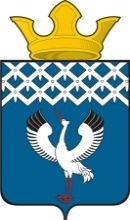 Российская Федерация Свердловская областьГлава Байкаловского сельского поселения Байкаловского муниципального района Свердловской областиПОСТАНОВЛЕНИЕот  15.11.2023 года № 308  – п с. БайкаловоО проведении капитального ремонта общего имущества в многоквартирных домах в 2024 годуВ соответствии с частью 6 статьи 189 Жилищного кодекса Российской Федерации, пунктом 5 статьи 6, пунктом 5 статьи 22 Закона Свердловской области от 19 декабря 2013 года № 127-ОЗ «Об обеспечении проведения капитального ремонта общего имущества в многоквартирных домах на территории Свердловской области» и  постановлением Правительства Свердловской области от 22.04.2014 № 306-ПП «Об утверждении Региональной программы капитального ремонта общего имущества в многоквартирных домах Свердловской области на 2015-2044 годы» (далее – Региональная программа), в целях обеспечения проведения капитального ремонта общего имущества в многоквартирных домах, собственники помещений в которых формируют фонд капитального ремонта на счете, счетах регионального оператораПОСТАНОВЛЯЮ:1. Провести в 2024 году в соответствии с Региональной программой и предложениями регионального оператора капитальный ремонт общего имущества в многоквартирных домах, собственники помещений которых формируют фонд капитального ремонта на счете, счетах регионального оператора, и не принявшие в сроки, установленные в части 4 статьи 189 Жилищного кодекса Российской Федерации, на общем собрании решение о проведении капитального ремонта общего имущества в этом многоквартирном доме, согласно Приложению к настоящему Постановлению.2.  Назначить ответственным должностным лицом за участие в приемке и согласование актов приёмки оказанных услуг  и (или) выполненных работ по капитальному ремонту общего имущества в многоквартирных домах, собственники помещений которых формируют фонд капитального ремонта на счете, счетах регионального оператора, Павла Александровича Белоногова, заместителя  Главы Байкаловского сельского поселения.3.  Направить заверенную в установленном законодательством порядке копию настоящего постановления в адрес Регионального Фонда содействия капитальному ремонту общего имущества в многоквартирных домах Свердловской области в течение одного рабочего дня с момента его подписания.4. Опубликовать настоящее постановление на официальном сайте администрации Байкаловского сельского поселения Байкаловского муниципального района Свердловской области: www.bsposelenie.ru;5. Контроль за исполнением настоящего постановления оставляю за собой. Глава Байкаловского сельского поселения Байкаловского  муниципального районаСвердловской  области:                                                                      Д.В. Лыжин                                                                                         Приложение                                                                                                              к Постановлению Главы                                                                                                                               Байкаловского сельского поселения                                                                                                                                             Байкаловского муниципального района                                                                                                         Свердловской области                                                                                                                                                                                                                        от 15.11.2023 года № 308-п-пСписок многоквартирных домов на 2024 год№ п/пАдрес многоквартирного домаОбщая стоимость капитального ремонтаВиды ремонта, предусмотренные ч. 1 ст. 17 ЗаконаВиды ремонта, предусмотренные ч. 1 ст. 17 ЗаконаВиды ремонта, предусмотренные ч. 1 ст. 17 ЗаконаВиды ремонта, предусмотренные ч. 1 ст. 17 ЗаконаВиды ремонта, предусмотренные ч. 1 ст. 17 ЗаконаВиды ремонта, предусмотренные ч. 1 ст. 17 ЗаконаВиды ремонта, предусмотренные ч. 1 ст. 17 ЗаконаВиды ремонта, предусмотренные ч. 1 ст. 17 Закона№ п/пАдрес многоквартирного домаОбщая стоимость капитального ремонтаРемонт внутридомовых инженерных систем электроснабженияРемонт внутридомовых инженерных систем теплоснабженияРемонт внутридомовых инженерных систем горячего водоснабженияРемонт внутридомовых инженерных систем холодного водоснабженияРемонт внутридомовых инженерных систем водоотведенияРемонт крышиРемонт подвальных помещенийРемонт фасадаРазработка проектной документации на проведение капитального ремонтаСтроительный контроль№ п/пАдрес многоквартирного домаруб.руб.руб.руб.руб.руб.руб.руб.руб.руб.руб.123456789101112131Байкаловский р-н, Байкаловское сельское поселение Байкаловского муниципального района Свердловской области, с. Байкалово, ул. Мальгина, д. 1037788753,650,000,000,000,000,007788753,650,002Байкаловский р-н, Байкаловское сельское поселение Байкаловского муниципального района Свердловской области, с. Байкалово, ул. Мальгина, д. 1051650457,650,000,000,00542021,151108436,500,0000,003Байкаловский р-н, Байкаловское сельское поселение Байкаловского муниципального района Свердловской области, с. Байкалово, ул. Пролетарская, д. 741395374,040,000,00242546,811152827,230,004Байкаловский р-н, Байкаловское сельское поселение Байкаловского муниципального района Свердловской области, д.Липовка, ул. Новая, д. 13245655,850,000,000,003245655,85